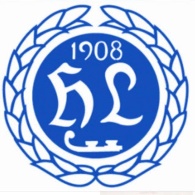 MINIT HELSINGIN ALUEEN  HOPEAFINAALI14.3.2020Ilmoitamme kilpailuun seuraavat luistelijat ja vakuutamme, että heillä on voimassa oleva lisenssi. <päiväys>      Seura (nimi, lyhenne)Ilmoittaja (nimi, puh, sähköposti)Ilmoittautumismaksun maksupäiväSeuran virallinen edustaja kilpailupaikallaSähköpostiosoitteet, joihin kilpailuvahvistus lähetetäänSähköpostiosoite, johon arvioijakululasku lähetetäänSarja *Nimi (kilpailija/jt/pl-pari)Syntymäaika